Sample Parental Consent LetterFrom, 55/5 ARajiv Chowk GandhinagarDate: 20th July 2020 To,The PrincipalRepublic School Delhi 120008Subject: Consent to send ward for an excursion Dear Sir/Mam,Through this letter, I would like to give my consent for my child to travel for the excursion to Shimla organized by the school from 27.07.2020 to 06.08.2020.I understand and agree that the school organizers will do their best to ensure the smooth and safe conduct of the whole tour, still in case of any unnatural happening; I will not hold the school responsible.DETAILS OF THE STUDENTStudent’s Name: Mohit Das Class: 8Section: DRoll Number: 28CONTACT INFORMATION OF PARENTIn an emergency, I may be contacted at: Phone: 0123456789Email: s.das24@gmail.comThank you for your cooperation. Sincerely,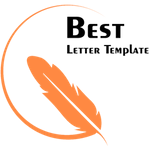 Das Shukla